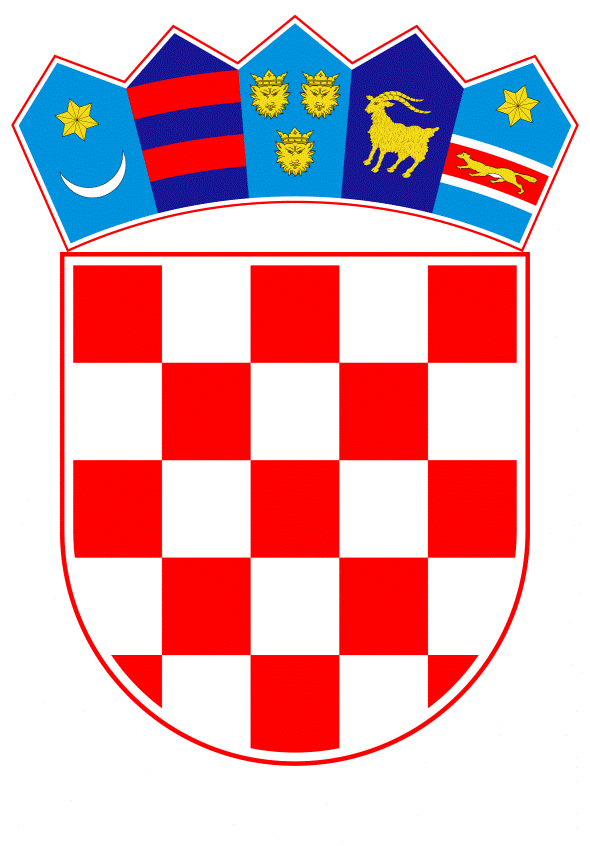 VLADA REPUBLIKE HRVATSKE	Zagreb, 30. srpnja 2020.PREDLAGATELJ:	Ministarstvo financija PREDMET: Prijedlog odluke o visini, načinu i rokovima uplate sredstava trgovačkih društava u državnom vlasništvu u Državni proračun Republike Hrvatske za 2020. godinuBanski dvori | Trg Sv. Marka 2  | 10000 Zagreb | tel. 01 4569 222 | vlada.gov.hrPRIJEDLOGNa temelju članka 44. Zakona o izvršavanju Državnog proračuna Republike Hrvatske za 2020. godinu (Narodne novine, br. 117/19, 32/20, 42/20 i 58/20), Vlada Republike Hrvatske je na sjednici održanoj __________ 2020.  donijelaODLUKUO VISINI, NAČINU I ROKOVIMA UPLATE SREDSTAVA TRGOVAČKIH DRUŠTAVA U DRŽAVNOM VLASNIŠTVU U DRŽAVNI PRORAČUN REPUBLIKE HRVATSKE ZA 2020. GODINUI.Ovom Odlukom određuje se visina, način i rok uplate sredstava s osnove dobiti trgovačkih društava za 2019. godinu, u kojima Republika Hrvatska ima većinski paket dionica ili većinski udio te trgovačkih društava od posebnog interesa u kojima Republika Hrvatska ima manjinski paket ili manjinski udio, a koja će biti uplaćena u Državni proračun Republike Hrvatske za 2020. godinu.II.Odredbe ove Odluke primjenjuju se na trgovačka društva navedena u popisu koji se nalazi u prilogu ove Odluke i njezin je sastavni dio.III.(1) Članovi skupština trgovačkih društava navedenih u popisu iz točke II. ove Odluke u kojima Republika Hrvatska ima većinski paket dionica ili većinski udio obvezni su poduzeti sve potrebne radnje i mjere da trgovačka društva dio dobiti nakon oporezivanja za 2019. godinu uplate izravno u Državni proračun Republike Hrvatske za 2020. godinu, razmjerno paketu dionica ili udjela Republike Hrvatske u temeljnom kapitalu društva. Članovi nadzornih odbora trgovačkih društava navedenih u popisu iz točke II. ove Odluke obvezni su, prije održavanja redovitih skupština, poduzeti sve pripremne radnje za provedbu gore propisanih radnji i mjera. (2) U trgovačkom društvu od posebnog interesa za Republiku Hrvatsku navedenom u popisu iz točke II. ove Odluke, u kojem Republika Hrvatska ima manjinski paket dionica, članovi skupštine i nadzornog odbora koji zastupaju Republiku Hrvatsku, obvezni su zahtijevati da se dio dobiti nakon oporezivanja za 2019. godinu uplati izravno u Državni proračun Republike Hrvatske za 2020. godinu, razmjerno paketu dionica Republike Hrvatske u temeljnom kapitalu društva.IV.(1) Trgovačka društva navedena u popisu iz točke II. ove Odluke dužna su, prije uplate dobiti u Državni proračun Republike Hrvatske za 2020. godinu, sukladno odredbama ove Odluke, postupiti prema odredbama zakona kojim se uređuju trgovačka društva.(2) Nakon donošenja odluka trgovačkih društava navedenih u popisu iz točke II. ove Odluke, koje su potrebne za provedbu radnji i mjera sukladno ovoj Odluci, odnosno ispunjenja svih obveza iz stavka 1. ove točke, trgovačka društva navedena u popisu iz točke II. ove Odluke uplatit će 60 % sredstava s osnove dobiti nakon oporezivanja za 2019. godinu, ostvarenih temeljem udjela u temeljnom kapitalu društva koji pripada Republici Hrvatskoj u Državni proračun Republike Hrvatske za 2020. godinu.(3) Iznimno od stavka 2. ove točke:– trgovačko društvo Agencija Alan d.o.o., Zagreb uplatit će 100 % sredstava s osnove dobiti nakon oporezivanja za 2019. godinu u Državni proračun Republike Hrvatske za 2020. godinu i ta će sredstva biti namjenski korištena za potrebe modernizacije i djelovanja Oružanih snaga Republike Hrvatske,– trgovačko društvo Agencija za komercijalnu djelatnost d.o.o., Zagreb uplatit će 60 % sredstava s osnove dobiti nakon oporezivanja za 2019. godinu u Državni proračun Republike Hrvatske za 2020. godinu i ta će sredstva biti namjenski korištena za poboljšanje materijalnih uvjeta policijskih službenika,– trgovačko društvo Hrvatska Lutrija d.o.o., Zagreb dobit koju ostvari uplatit će u Državni proračun Republike Hrvatske za 2020. godinu, sukladno članku 9. stavku 6. Zakona o igrama na sreću (Narodne novine, br. 87/09, 35/13, 158/13, 41/14 i 143/14).V.Trgovačka društva navedena u popisu iz točke II. ove Odluke su sredstva s osnove dobiti nakon oporezivanja utvrđena ovom Odlukom, dužna uplatiti izravno na račun državnog proračuna IBAN HR1210010051863000160 s modelom 68 i pozivom na broj 7161-OIB uplatitelja-godina za koju se uplaćuje dobit prema dinamici uplate koju će usuglasiti s Ministarstvom financija.VI.Trgovačka društva navedena u popisu iz točke II. ove Odluke dostavit će najkasnije do 31. kolovoza 2020. godine Ministarstvu prostornoga uređenja, graditeljstva i državne imovine i Ministarstvu financija obavijest o svim planiranim, odnosno poduzetim radnjama i mjerama u svrhu provedbe ove Odluke.VII.Zadužuje se Ministarstvo prostornoga uređenja, graditeljstva i državne imovine da o donošenju ove Odluke, na odgovarajući način, izvijesti trgovačka društva na koja se ova Odluka odnosi.VIII.Ova Odluka stupa na snagu danom donošenja, a objavit će se u Narodnim novinama.Klasa: Urbroj: Zagreb, PREDSJEDNIK
mr. sc. Andrej PlenkovićPrilogPopis trgovačkih društava:1. ACI d.d., Opatija2. Agencija Alan d.o.o., Zagreb3. Agencija za komercijalnu djelatnost d.o.o., Zagreb4. APIS IT d.o.o., Zagreb5. Državne nekretnine d.o.o., Zagreb6. HP – Hrvatska pošta d.d., Zagreb7. Hrvatska elektroprivreda d.d., Zagreb8. Hrvatska Lutrija d.o.o., Zagreb9. Hrvatske šume d.o.o., Zagreb10. Hrvatski operator tržišta energije d.o.o., Zagreb11. INA – Industrija nafte d.d., Zagreb12. Janaf d.d., Zagreb13. Narodne novine d.d., Zagreb14. Odašiljači i veze, Zagreb15. Plovput d.o.o., Split.OBRAZLOŽENJEOva Odluka donosi se na temelju članka 44. Zakona o izvršavanju Državnog proračuna Republike Hrvatske za 2020. godinu (Narodne novine, br. 117/19, 32/20, 42/20 i 58/20) .Nadalje, Vlada Republike Hrvatske je na sjednici održanoj 2. travnja 2020. godine donijela Zaključak o ograničavanju rashoda proračunskih i izvanproračunskih korisnika državnog proračuna zbog promjene gospodarskih okolnosti uslijed epidemije koronavirusa (Narodne novine, broj 41/20) na temelju kojeg je 9. travnja 2020. godine Ministarstvo državne imovine izradilo Smjernice za racionalizaciju poslovanja pravnih osoba u državnom vlasništvu uslijed epidemije bolesti COVID-19. Korisnici Smjernica obvezni su dostaviti, između ostalog, i prijedlog za maksimalan doprinos u državni proračun u tekućoj godini. Analizom dostavljenih očitovanja, predlažu se trgovačka društva koja su obvezna primijeniti ovu Odluku.Ovom Odlukom određuje se visina, način i rokovi uplate sredstava u Državni proračun Republike Hrvatske za 2020. godinu s osnove dobiti nakon oporezivanja za 2019. godinu trgovačkih društava u kojima Republika Hrvatska ima većinski paket dionica ili većinski udio te trgovačkih društava od posebnog interesa u kojima Republika Hrvatska ima manjinski paket ili manjinski udio iz popisa trgovačkih društava u prilogu ove Odluke.Odredbama ove Odluke obvezuju se članovi skupština trgovačkih društava u kojima Republika Hrvatska ima većinski paket dionica ili većinski udio, poduzeti sve potrebne radnje i mjere da trgovačka društva dio dobiti nakon oporezivanja za 2019. godinu uplate izravno u Državni proračun Republike Hrvatske za 2020. godinu, a razmjerno paketu dionica ili udjela Republike Hrvatske u temeljnom kapitalu društva. Članovi nadzornih odbora navedenih trgovačkih društava obvezni su poduzeti sve pripremne radnje prije održavanja redovitih skupština trgovačkih društava kojima će se omogućiti provedba mjera, sukladno ovoj Odluci.Također, obvezuju se članovi skupštine nadzornog odbora koji zastupaju Republiku Hrvatsku u trgovačkom društvu od posebnog interesa za Republiku Hrvatsku u kojem Republika Hrvatska ima manjinski paket dionica , zahtijevati da se dio dobiti nakon oporezivanja za 2019. godinu uplati izravno u Državni proračun Republike Hrvatske za 2020. godinu, a razmjerno paketu dionica Republike Hrvatske u temeljnom kapitalu društva, sukladno ovoj Odluci.Točkom IV. ove Odluke utvrđuje se da će trgovačka društva postupiti prema odredbama zakona kojim se uređuju trgovačka društva, nakon čega će uplatiti 60% sredstava s osnove dobiti nakon oporezivanja za 2019. godinu, izuzev trgovačkih društava kako je propisano stavkom 3. ove točke. Predviđa se obavještavanje Ministarstva prostornoga uređenja, graditeljstva i državne imovine i Ministarstva financija o svim planiranim, odnosno poduzetim radnjama i mjerama u svrhu provedbe ove Odluke, najkasnije do 31. kolovoza 2020. godine.Slijedom navedenog, predlaže se Vladi Republike Hrvatske donošenje predmetne Odluke. 